 Найти наиболее пригодные для себя методы самостоятельной работы и заботиться об их улучшении.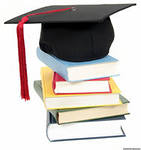 Начиная работу, установить ее цель (Зачем я работаю? Чего должен достичь в своей работе?).Наметить план работы и трудиться, придерживаясь этого плана (что и в какой срок должен я выполнить).Осуществлять самоконтроль, самопроверку в процессе работы.Уметь создать благоприятную обстановку для своей работы и постоянно совершенствовать ее.Работать ежедневно, систематически, а не от случая к случаю.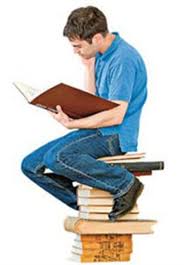 Для овладения навыками научной организации умственного труда рекомендуются следующие правила работы:Работай ежедневно в одно и то же время (в одни часы) дня. Принимайся за работу быстро, энергично, без промедления. Некоторые студенты затрачивают много времени на раскачивание, втягивание в работу. Поставь своим девизом быть готовым начать работу без промедления. Не жди благоприятного настроения, а создавай его усилиями воли. Нужно уметь заставить себя работать регулярно, ритмично и при отсутствии настроения и вдохновения.В начале работы всегда посмотри, что было сделано по изучаемому предмету в предыдущий раз. Психология учит: если установлена связь нового материала со старым, то новый материал будет более доступным, лучше понимается и усваивается.Работай сосредоточенно, внимательно, думая только о работе, не отвлекайся от нее.Стремись выработать интерес даже к неинтересной, но нужной работе. Ошибку делают те студенты, которые работают хорошо, с желанием только по любимому предмету, а по другим предметам кое-как.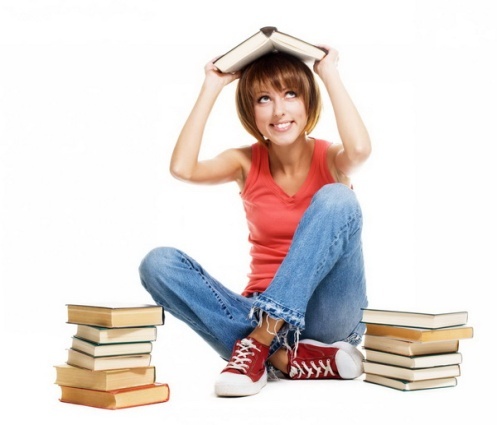 Работай с твердым намерением понять, усвоить, закрепить, развить в себе уверенность, что ты можешь и должен это сделать.Уделяй больше времени трудному материалу, не обходи трудности, старайся преодолевать их самостоятельно.Пользуйся различными приемами, чтобы заставить себя глубоко и основательно понять изучаемый материал: записывай, составляй схемы, таблицы, зарисовывай и рассказывай материал себе и своим товарищам. 